Journée maladies génétiques et actualités en alimentationDimanche 13 novembre 2016 - 10h à 17h – Maisons-AlfortAFAS- Association Féline des Amis du Siamois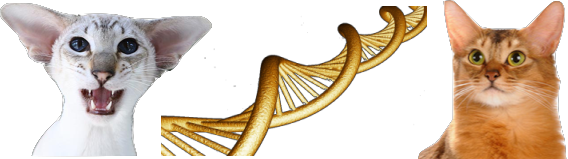 InscriptionNom : 	Prénom :	Adresse :	Mail :		Race(s) élevée(s) : Siamois & Co		Abyssin & somali		Autre :	 Tarif normal : 15€ la journée		Chèque		Virement	Adhérent AFAS : gratuit	Adhérent ISAL : gratuit (inscription prise en charge par l’ISAL)	Adhérent AACAS : gratuit (inscription prise en charge par l’AACAS)	Adhérent SomAby : gratuit (inscription prise en charge par SomAby)(préciser « réunion du 13 novembre 2016 »)Il vous sera délivré une facture par mail.ContactsMerci de renvoyer ce formulaire d’inscription à veronique.afas@gmail.comPour tout renseignement, téléphone : 03-62-28-92-38Attention1 - Inscription obligatoire :L'école vétérinaire exige la liste des présents avant la tenue de la réunion.Date limite d’inscription : MERCREDI 9 NOVEMBRE 20162 – Le stationnement se fait en dehors de l’enceinte de l’école3 - N’oubliez pas d’amener vos sandwichs, les croquettes de midi ne sont pas fournies par les clubs.Journée maladies génétiques et actualités en alimentationDimanche 13 novembre 2016 - 10h à 17h – Maisons-AlfortAFAS- Association Féline des Amis du SiamoisLieuÉcole vétérinaire - Amphithéâtre Brion7, av du Général de Gaulle94704 Maisons-AlfortAccès :- Métro : Ligne 8 (Balard - Créteil) - Station École Vétérinaire de Maisons-Alfort- Bus : Lignes 24, 103, 104, 107, 125, 78, 325 -  Station École Vétérinaire- RER : RER D - station Maisons-Alfort / Alfortville- En voiture : itinéraire ICI (attention, pas de stationnement dans l’enceinte de l’établissement)Plus de détails :Plan d’accès ICIPlan de l’école vétérinaire ICIProgrammeDe 10h30 à 11h30Quelle alimentation pour nos chats ? - Géraldine Blanchard	- Intérêt comparé du BARf & de la ration ménagère versus les aliments industrielsDe 13h à 16hL'amyloïdose - Anne Thomas - Antagene	- La maladie, symptômes, ce qui doit amener à penser amyloïdose	- Où en est la recherche	- Que faire pour faire avancer la rechercheAttitude face à une maladie génétique - Marie Abitbol - École vétérinaire de Lyon	- Maladies à déterminisme génétique connu (exemple, PKDef)	- Maladies à déterminisme inconnu (exemple lymphosarcome)	- Maintenir la variabilité génétiqueDe 16h à 17hDiscussionPlus d’infosNewsletter consacrée à cette réunionFacebookSite AFASChèque, à l'ordre de l'AFAS, à envoyer à :Chantal Dufay12, rue de Mainguillerme77 720 QuiersVirement, sur le compte de l'AFAS :Code IBAN : FR76 1870 7000 4004 0215 0294 589Code BIC : CCBPFRPPVER